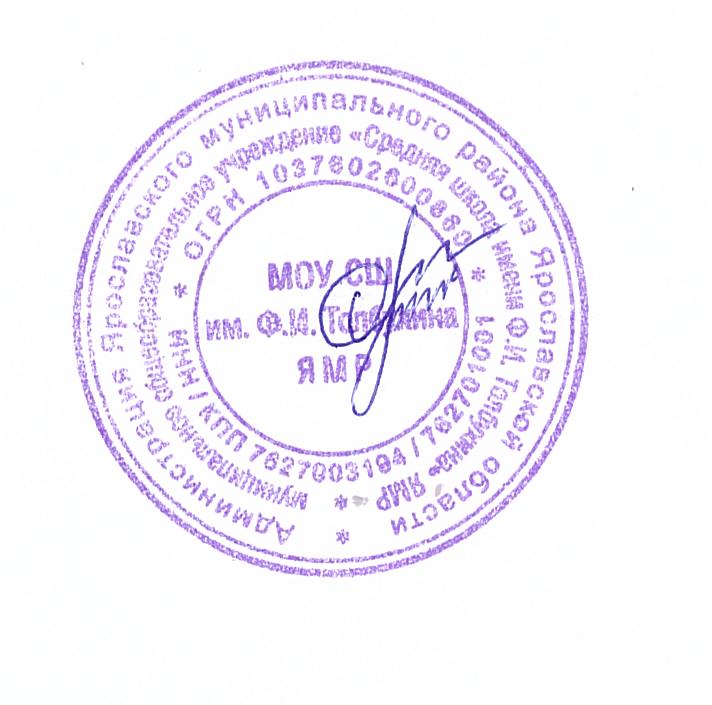 Графикоценочных процедур МОУ СШ им. Ф.И.Толбухина ЯМРна второе полугодие 2022/2023 учебного годаУТВЕРЖДАЮдиректор МОУ СШ им. Ф.И.Толбухина ЯМР____________/О.Г.Стецович/УровеньУчебный предмет/
предмет оценкиКлассОценочная процедураОценочная процедураУровеньУчебный предмет/
предмет оценкиКлассДата ФормаНачальное общее образованиеНачальное общее образованиеНачальное общее образованиеНачальное общее образованиеНачальное общее образованиешкольныйматематика106.03; 18.05; 23.05контроль и учет знанийшкольныйрусский язык123.02; 13.04; 25.04; 11.05; 24.05контрольное списывание, диктант, итоговый диктантшкольныйрусский язык225.01;  22.02;  06.03;  17.03;  06.04; 27.04;  17.05;  22.05диктантшкольныйматематика202.02;  09.02; 17.03; 21.03;  25.04;  18.05контрольная работашкольныйанглийский язык217.03; 23.05контрольная работашкольныйрусский язык309.02; 02.03; 12.04; 24.05контрольный диктантшкольныйрусский язык322.03; 20.04контрольное списываниешкольныйматематика302.02; 20.02; 13.03; 13.04; 24.04; 19.05контрольная работашкольныйанглийский язык313.01; 15.02; 22.03; 21.04; 24.05тестВсероссийскийшкольныйрусский язык404.05;  03.05ВПРВсероссийскийшкольныйрусский язык416.01; 21.02; 02.03; 10.03; 24.04; 15.05диктантВсероссийскийматематика416.05ВПРВсероссийскийматематика402.02; 21.02;  17.04;  05.05; 19.05; 25,05контрольная работаВсероссийский  окружающий мир420.04ВПР школьныйокружающий мир415.03;  17.05контрольная работашкольныйанглийский язык417.01; 21.02; 23.03; 04.05контрольная работаОсновное общее образованиеОсновное общее образованиеОсновное общее образованиеОсновное общее образованиеОсновное общее образованиеВсероссийскийрусский язык518.05ВПРВсероссийскийшкольныйматематика516.05ВПРВсероссийскийшкольныйматематика519.01; 09.02; 23.02; 25.04; 08.05; 18.05контрольная работашкольныйгеография514.03;  16.05контрольная работашкольныйанглийский язык514.03; 27.04; 20.05контрольная работашкольныйбиология522.03Всероссийскийбиология524.04ВПРВсероссийскийистория518.04ВПРВсероссийскийшкольныйрусский язык611.05ВПРВсероссийскийшкольныйрусский язык614.02; 01.03, 09.03; 25.04; 16.04; 16.05диктантВсероссийскийматематика618.05ВПРшкольныйматематика612.01; 26.01; 03.02; 18.02; 04.03; 18.03; 12.04;  22.04; 12.05контрольная  работашкольныйгеография613.03;  15.05контрольная работашкольныйанглийский язык611.02; 08.04; 23.05контрольная работашкольныйбиология606.03; 17.04тестВсероссийский1 предмет по выбору619.04ВПРВсероссийский2 предмет по выбору627.04ВПРВсероссийскийшкольныйрусский язык725.04ВПРВсероссийскийшкольныйрусский язык708.02; 03.03; 09.03; 26.04; 17.04;  17.05контрольная работаВсероссийскийматематика 717.05ВПРшкольныйалгебра703.02; 03.03; 14.03; 28.04; 12.05контрольная работаВсероссийскийшкольный1 предмет по выбору720.04ВПРВсероссийскийшкольный2 предмет по выбору711.05ВПРшкольныйгеометрия715.02; 18.03; 03.05контрольная работашкольныйгеография720.02; 13.03; 19.04; 17.05контрольная работашкольныйбиология731.01; 07.03;  25.04тестшкольныйинформатика702.02; 16.03; 11.05тестшкольныйфизика720.01; 21.02; 04.04; 16.05контрольная работашкольныйлитература725.01;  02.05контрольная работаВсероссийскийанглийский язык718.04ВПРшкольныйанглийский язык710.03; 25.04Всероссийскийматематика816.05ВПРВсероссийский1 предмет819.04ВПРВсероссийский2 предмет804.05ВПРшкольныйалгебра821.01; 09.03; 15.04контрольная работашкольныйгеометрия827.01; 10.03; 05.05контрольная работаВсероссийскийрусский язык826.04ВПР школьныйрусский язык826.04ВПР школьныйрусский язык830.01;  27.02;  13.03;  18.04;  11.05;  25.05контрольная работашкольныйгеография817.02; 14.03; 16.05контрольная работашкольныйанглийский язык828.02; 13.05контрольная работашкольныйинформатика814.02; 25.04; 16.05тестшкольныйхимия827.02; 06.03; 03.05контрольная работашкольныйфизика803.03; 22.03; 19.04; 24.05контрольная работашкольныйбиология817.05проверочная работаРегиональный РДР по ФГ825.01мониторингшкольныйматематика924.01АКРшкольныйалгебра917.02; 07.03; 19.05контрольная работашкольныйгеометрия927.01; 10.03; 18.04; 19.05контрольная работаВсероссийскийрусский язык908.02ИСшкольныйрусский язык906.03; 10.03; 27.04;  18.05контрольная работашкольныйрусский язык915.02АКРшкольныйгеография915.03; 10.05контрольная работашкольныйанглийский язык917.03; 12.05контрольная работашкольныйинформатика920.01АКРшкольныйинформатика901.04; 20.05тестшкольныйфизика917.01; 14.03; 28.04контрольная работашкольный биология916.05тестшкольныйобществознание919.01АКРшкольныйхимия915.02;  01.03;  05.04;  12.04контрольные работышкольныйфизическая культура910.05; 12.05дифференцированный  зачётсреднее общее образованиесреднее общее образованиесреднее общее образованиесреднее общее образованиесреднее общее образованиешкольныйматематика(алгебра)1002.02; 28.02; 04.04; 02.05контрольная работашкольныйматематика( геометрия)1018.02; 08.04; 29.04; 13.05контрольная работашкольныйрусский язык1001.02; 09.03; 28.04; 19.05контрольная работашкольныйфизика1018.01; 28.02; 11.04контрольная работашкольныйанглийский язык1006.03; 03.05контрольная работашкольныйгеография1010.02; 10.03; 12.05контрольная работашкольный биология1028.02; 16.05тестшкольныйматематика1120.01АКРшкольныйматематика(алгебра)1102.02; 28.02; 20.04; 18.05контрольная работашкольныйматематика( геометрия)1117.02; 22.03; 10.05контрольная работашкольныйрусский язык1114.02АКРшкольныйрусский язык1116.01; 06.03; 24.04; 10.05; 15.05контрольная работашкольныйфизика1117.02; 14.03; 28.04контрольная работашкольныйанглийский язык1117.03;   19.05контрольная работашкольныйбиология1102.03;  18.05тестшкольныйобществознание1117.01АКРшкольный физическая культура1116.05; 18.05дифференцированный зачёт